Spine Pictures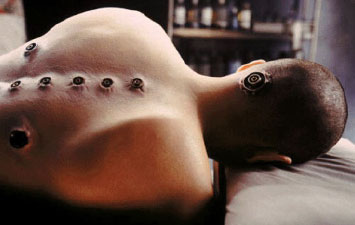 Source:  A still from the movie “Matrix”.‘’’’’’’’’’’’’’ ‘’’’’’’’’’’’’’’’ ‘’’’’’’’’’’’’’’’ ‘’’’’’’’’’’’’’’’’’ ‘’’’’’’’’’’’’’’’’’’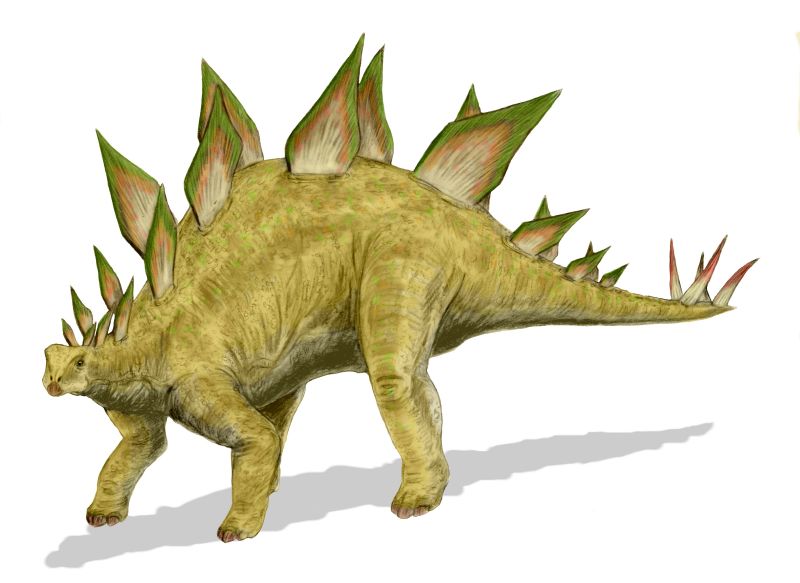 Stegosaurus, Source: Nobu Tamura (GNU Lisence)‘’’’’’’’’’’’ ‘’’’’’’’’’’’’’ ‘’’’’’’’’’’’’ ‘’’’’’’’’’’’’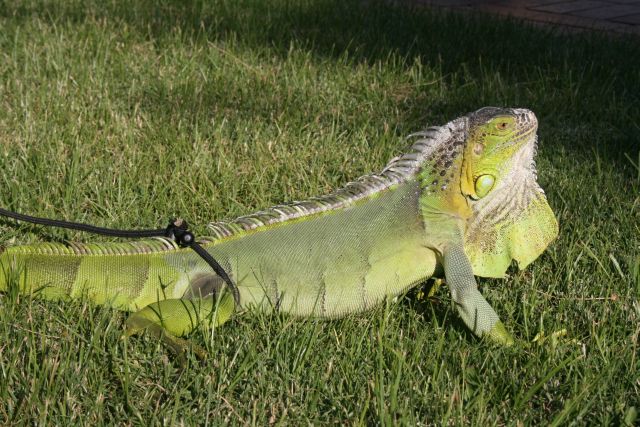 Source: http://reptile-parrots.com/forums